Publicado en Barcelona el 14/09/2017 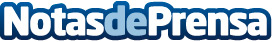 Siguen creciendo las ventas del Cassette 360º en el mundo de la empresa. El aparato ofrece la mejor sensación de confort. Es el segundo año en el mercado del Cassette 360º y ya es una opción preferente para la climatización de todo tipo de oficinas. La característica principal es que consigue expulsar el aire de forma paralela a la línea del techo, generando una sensación de confort novedosaDatos de contacto:Carlos FernándezNota de prensa publicada en: https://www.notasdeprensa.es/siguen-creciendo-las-ventas-del-cassette-360_1 Categorias: Interiorismo Cataluña Consumo Oficinas Otras Industrias Innovación Tecnológica http://www.notasdeprensa.es